Supplementary MaterialClinical course of patients with adrenal incidentalomas and cortisol autonomy – a German retrospective single center cohort study.Remde H1, Kranz S1,2, Morell S1,3, Altieri B1, Kroiss M1,4, Detomas M1, Fassnacht M1, Deutschbein T*1,5* Correspondence:PD Dr. Timo DeutschbeinDepartment of Internal Medicine I,Division of Endocrinology and Diabetes, University Hospital,University of Würzburg,Würzburg 97080, GermanyDeutschbein_t@ukw.deSupplementary MethodsMinimal dataset requested from each patientMedical history: date of birth, date of initial diagnosis of the adrenal incidentaloma (including bodyweight and size at this time point), information on previous cardiovascular events.Clinical examination: presence of cardiovascular risk factors (i.e., obesity, arterial hypertension, diabetes mellitus, and dyslipidemia) and intake of associated medication at initial diagnosis of the adrenal incidentaloma.Laboratory data: serum-cortisol level after 1-mg dexamethasone suppression test.Imaging: radiographic images (e.g. abdominal computed tomography) and written radiological reports (including size of the adrenal incidentaloma at first diagnosis and last imaging). Clinical course: information on cardiovascular events occurring after the initial diagnosis of the incidentaloma and respective date.Last follow-up: date and cause of death or date of last follow-up with respective clinical information (presence of obesity, arterial hypertension, diabetes mellitus, dyslipidemia and respective medication).Supplementary Figures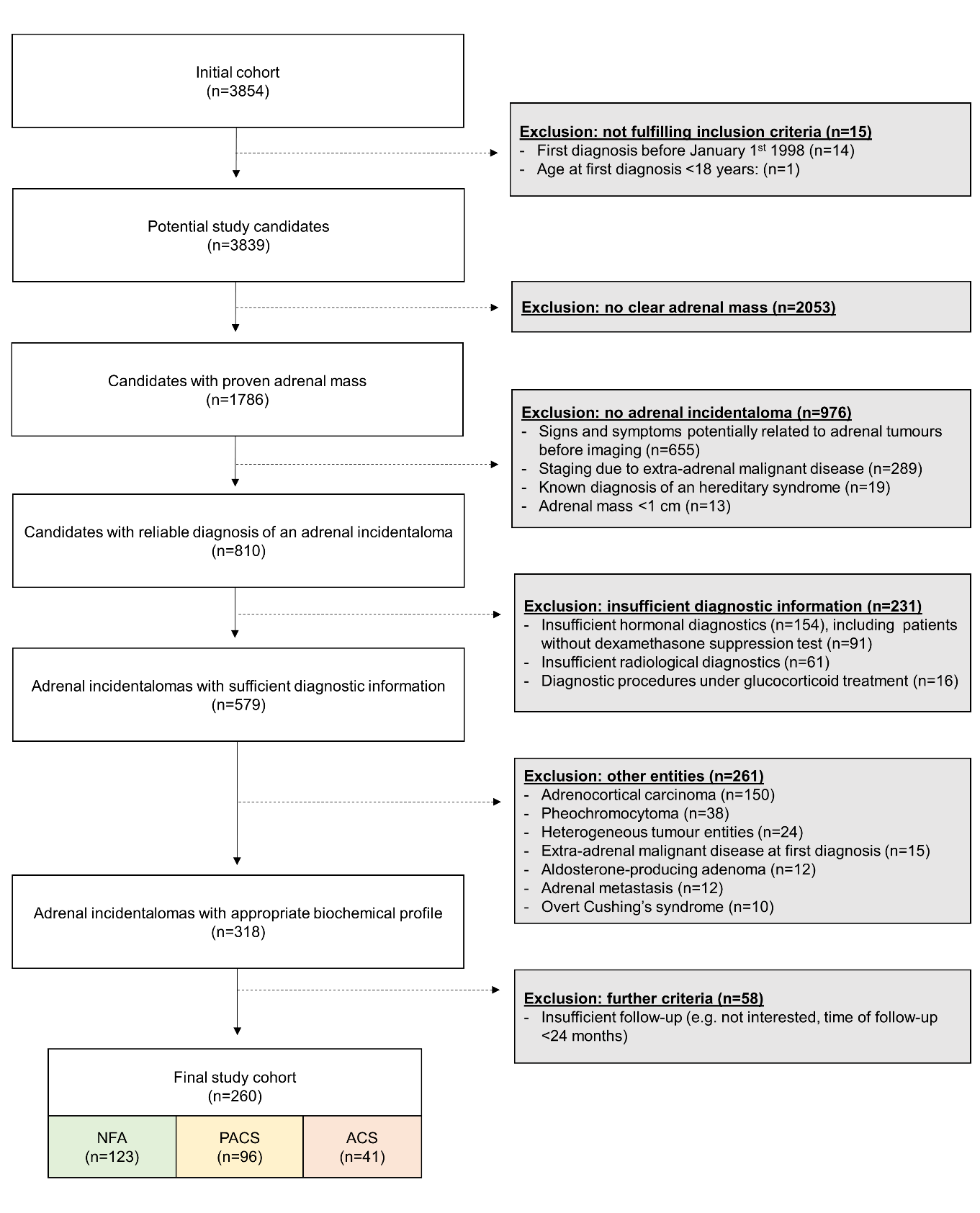 Supplemental Figure 1: Flow-chart of the selection process of the study cohort.Abbreviations: ACS, autonomous cortisol secretion; NFA, non-functioning adenoma; PACS, possible autonomous cortisol secretion.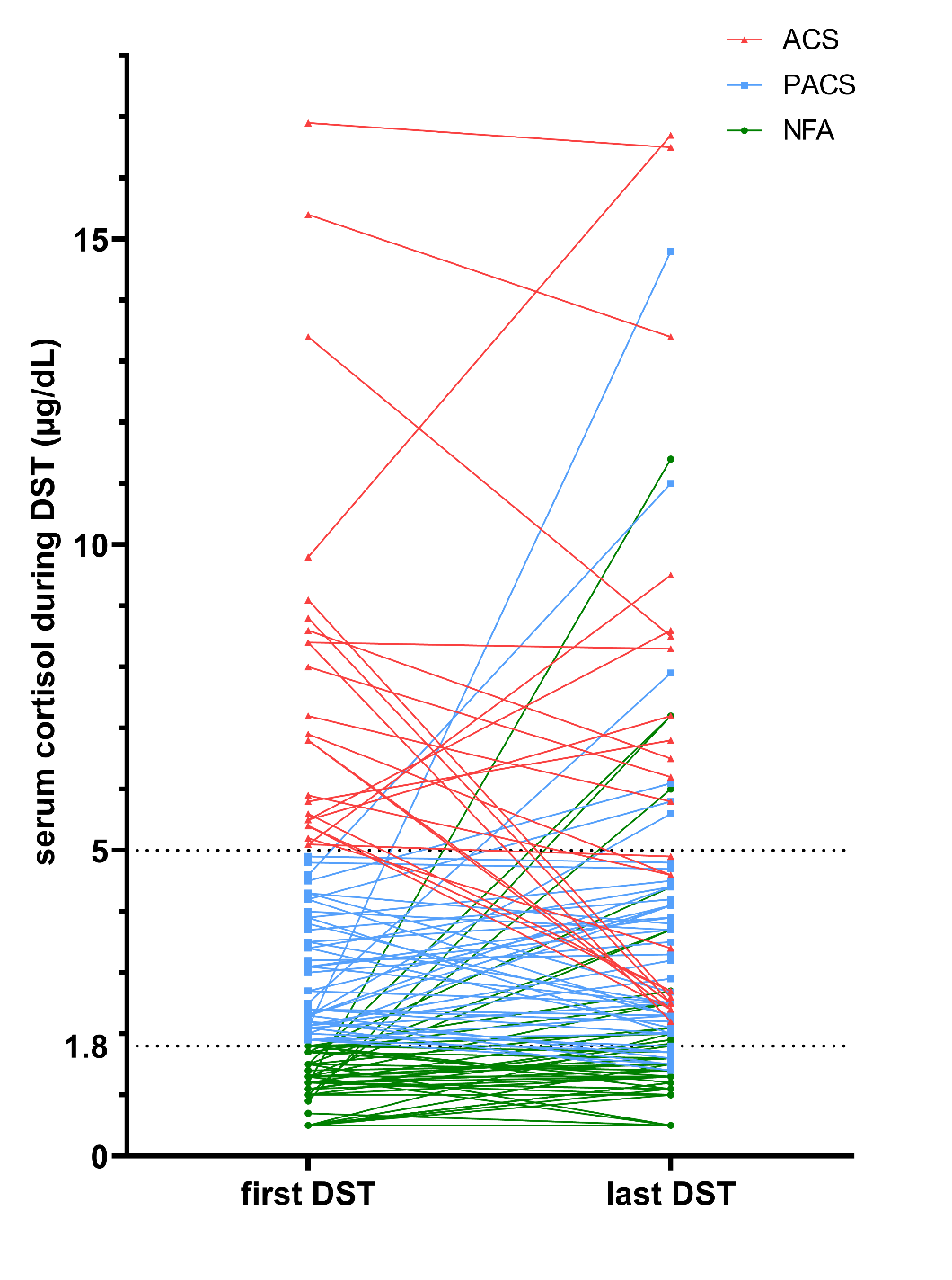 Supplemental Figure 2: Individual course of serum cortisol from the first to the last DST in patients with at least two available DST results (n=124). In case of operated patients, the last DST is the last test before surgery.Abbreviations: ACS, autonomous cortisol secretion; DST, dexamethasone suppression test NFA, non-functioning adenoma; PACS, possible autonomous cortisol secretion.Supplemental TablesSupplemental Table 1: Smoking status in patients with adrenal incidentalomas.In all patients, smoking status was assessed at the time of the last follow-up. 1 Data availability: n=115/120Abbreviations: ACS, autonomous cortisol secretion; NFA, non-functioning adenoma; n.s., not significant; PACS, possible autonomous cortisol secretion.Supplemental Table 2: Prevalence of cardiovascular risk factors in non-operated patients at last follow-up according to changes in the cortisol secretion pattern over time. Abbreviations: ACS, autonomous cortisol secretion; NFA, non-functioning adenoma; n.s., not significant; PACS, possible autonomous cortisol secretion.Supplemental Table 3: Complications related to adrenalectomy.Postoperative complications were graded according to the Clavien-Dindo Classification (1). In addition, three patients experienced a pneumothorax during surgery. All three cases were treated by pleural suture, and an additional thoracic drainage was applied in two cases. Supplemental Table 4: Prevalence of cardiovascular risk factors in conservatively and surgically treated patients at initial diagnosis of the adrenal incidentaloma and last follow-up.Abbreviations: n.s., not significant.Supplemental References1.	Dindo D, Demartines N, Clavien PA. Classification of Surgical Complications: A New Proposal with Evaluation in a Cohort of 6336 Patients and Results of a Survey. Ann Surg (2004) 240(2):205-13. Epub 2004/07/27. doi: 10.1097/01.sla.0000133083.54934.ae.NFA(n=122)PACS(n=87)ACS(n=37)P-valueNever smoker (n,%)72 (59.0%)37 (42.5%)17 (45.9%)<0.01Former smoker (n, %)19 (15.6%)26 (29.9%)8 (21.6%)n.s. (0.104)Current smoker (n,%)31 (25.4%)24 (27.6%)12 (32.4%)n.s. (0.699)Pack years 118 (3-80)20 (5-80)18 (5-80)n.s. (0.581)Stable NFAStable PACS and ACSImprovedbiochemicalprofileWorsenedbiochemicalprofileP-valueArterial hypertension (n, %)17 (50.0 %)35 (87.5%)14 (87.5%)19 (95.0%)<0.001Diabetes mellitus(n, %)7 (20.6%)14 (35.0%)8 (50.0%)8 (40.0%)n.s. (0.133)Dyslipidemia(n, %)19 (55.9%)24 (60.0 %)11 (68.8%)13 (65.0%)n.s. (0.819)Obesity(n, %)10 (29.4%)18 (47.4%)6 (37.5%)7 (35.0%)n.s. (0.465)ComplicationTotal numberGrade IGrade IIGrade III Grade IVaAcute pancreatitis10001Allergic reaction21100Hypokalemia11000Hypoxia10100Intestinal atony10100Large hematoma11000Lymph fistula21100Pneumonia10100Wound infection10100Conservatively treated patients (n=199)Surgically treated patients (n=61)P-valueInitial diagnosisInitial diagnosisInitial diagnosisInitial diagnosisArterial hypertension (n, %)149 (74.9%)47 (77.0%)n.s. (0.731)Diabetes mellitus (n, %)42 (21.1%)11 (18.0%)n.s. (0.941)Dyslipidemia (n, %)92 (46.5%)29 (47.5%)n.s. (0.868)Obesity (n, %)66 (34.6%)20 (34.5%)n.s. (0.883)Last follow-upLast follow-upLast follow-upLast follow-upArterial hypertension (n, %)149 (74.9%)37 (61.7%)<0.05Diabetes mellitus (n, %)60 (30.2%)16 (26.2%)n.s. (0.691)Dyslipidemia (n, %)107 (53.8%)27 (44.3%)n.s. (0.442)Obesity (n, %)73 (38.5%)21 (35.6)n.s. (0.195)